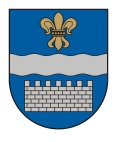 DAUGAVPILS VALSTSPILSĒTAS PAŠVALDĪBASK. Valdemāra iela 1, Daugavpils, LV-5401, tālr. 65404344, 65404399, 65404321e-pasts: info@daugavpils.lv   www.daugavpils.lvLĒMUMSDaugavpilī2023.gada 14.septembrī                                                                               Nr.597                                                                                                                                                                                           (prot. Nr.20,  23.§)  Par Daugavpils valstspilsētas pašvaldības domes saistošo noteikumu "Pašvaldības sociālie pakalpojumi" apstiprināšanuPamatojoties uz Sociālo pakalpojumu un sociālās palīdzības likuma 3.panta trešo daļu un Invaliditātes likuma 12.panta 6.2 daļu, Ministru kabineta 2003.gada 27.maija noteikumu Nr. 275"Sociālās aprūpes un sociālās rehabilitācijas pakalpojumu samaksas kārtība un kārtība, kādā pakalpojuma izmaksas tiek segtas no pašvaldības budžeta" 6.punktu, ņemot vērā Daugavpils valstspilsētas pašvaldības domes Sociālo jautājumu komitejas 2023.gada 7.septembra sēdes un  Daugavpils valstspilsētas pašvaldības domes Finanšu komitejas 2023.gada 7.septembra sēdes atzinumu,  atklāti balsojot: PAR – 12 (I.Aleksejevs, A.Elksniņš, A.Gržibovskis, L.Jankovska, I.Jukšinska, V.Kononovs, N.Kožanova, I.Prelatovs, V.Sporāne-Hudojana, I.Šķinčs, M.Truskovskis, A.Vasiļjevs), PRET – nav, ATTURAS – nav, Daugavpils valstspilsētas pašvaldības dome nolemj: Apstiprināt Daugavpils valstspilsētas pašvaldības domes 2023.gada 14.septembra saistošos noteikumus Nr.14 “Pašvaldības sociālie pakalpojumi”.Pielikumā: Daugavpils valstspilsētas pašvaldības domes 2023.gada 14.septembra saistošie noteikumi Nr.14 “Pašvaldības sociālie pakalpojum” un to paskaidrojuma raksts.Daugavpils valstspilsētas pašvaldības domes priekšsēdētājs	                       A.Elksniņš